Gateway Family Services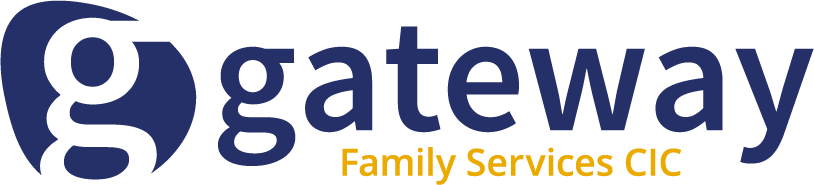 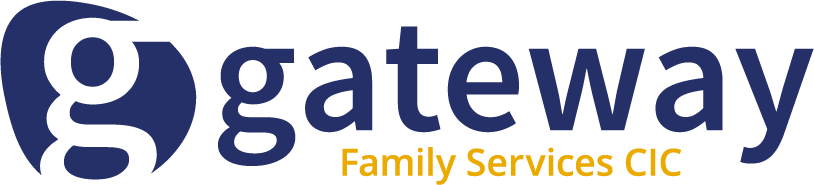 Application FormPrevious Employment: Please give details of employment (paid or unpaid) over the last 10 years, including any gaps in em-ployment during this period. Additional information can be added onto a separate sheet, stating relevant heading.Please give the most recent first.Education: Please give details of all qualifications obtained along with grade and date achieved.Please give the most recent first.Professional Qualifications (held or being studied for)Specialised Training or Course AttendedMembership of Professional BodiesSupporting InformationPlease use this space to demonstrate how you meet the essential and (where relevant) desirable criteria for this role as laid out in the person specification.  Please keep your responses to 3 sides of A4 maximum, including the 2 pages included in the application form. If typing your application you should use a minimum Font size 12 (Arial) SUPPORTING INFORMATIONSUPPORTING INFORMATIONReferencesPlease give details of two referees.Where possible, one must be your current or most recent employer or school/college if a student.May we contact this referee before interview?	Yes	NoMay we contact this referee before interview?	Yes	NoRight to Work in the UKDo you have the Right to Work in the UK       	Yes	  No   Please confirm which option your eligibility is based upon?UK Citizen          Indefinite Leave to Remain            Tier 1 Visa           Tier 2 Visa            Other General InformationDo you hold a current full driving licence?Do you own/have access to a car for work purposes?Yes	NoYes	NoWorking HoursWhat type of position are you applying for?If Part Time, please state preferred number hoursFull Time	Part TimeGateway Family Services holds the Disability Confident Employer Accreditation. If you are disabled we will guarantee you an interview/assessment if you meet the minimum criteria for the role.If you do not wish to apply under the Guaranteed Interview Scheme, but require us to make reasonable adjustments for you to attend an interview/assessment then please let us know what those adjustments will be in the space below. Criminal Convictions (optional please refer to Job Description and Person Specification)Rehabilitation of Offenders Act 1974Because of the nature of the work you are applying for, this post is exempt under the Rehabilitation of Offenders Act 1974 and you are required to reveal all convictions, even those which are spent.Any information given will be treated with the strictest of confidence, and will only be considered in relation to the post to which the order applies. In the event of employment, any failure to disclose such convictions may result in disciplinary action or dismissal.In the event of a successful application a Disclosure from the Criminal Records Bureau will be requested.Disclosure information will not be used unfairly and a criminal record will not necessarily be a bar to obtaining a position.Data Protection NoticeThe information gathered from this application form will be held by the organisation in accordance with the Data ProtectionAct 2018 and for the purposes described in the organisation’s entry on the Data Protection Register. The information you give will only be used as part of the HR Management process. As an applicant you are entitled to request such data and other information relating to your application and/or selection from the organisation.DeclarationI understand that the information provided on this form is true and complete to the best of my knowledge and belief.I understand that any false or omitted information may result in dismissal or other disciplinary action if I am appointed.Please return completed application form to the below:-Email completed forms to info@rootshr.org.ukIf you have any queries or require any additional information, please contact our Retained HR providers, Roots HR CIC on 01562 840060 or info@rootshr.org.uk.Equal Opportunities Monitoring Information	Strictly ConfidentialTo monitor our own recruitment process and to ensure we are accessing all areas of the community we ask for the following information. This information is used solely for monitoring purposes and will be treated confidentially. This sheet will be separated from your application form before short listing takes place.By completing this section you agree to the information requested below being collected only for monitoring purposes. All such information will be treated in accordance with the Data Protection Act 1998 and any subsequent statutory modifications of the Act.  Your co-operation in completing this sheet would be appreciated.People with DisabilitiesDo you have any health or disability problems that mayaffect your ability to carry out normal activities?If yes, please give detailsYes	NoHow would you describe your ethnic group? Please tick the appropriate boxPOST APPLIED FOR:REFERENCE NO:CLOSING DATE:PERSONAL DETAILS (in block capitals please)PERSONAL DETAILS (in block capitals please)PERSONAL DETAILS (in block capitals please)PERSONAL DETAILS (in block capitals please)First NameSurnamePreferred TitleDr/Mr/Mrs/Miss/Ms/OtherAddressPostcodeTelephone (Home/Mobile)Telephone (Work)EmailCURRENT OR MOST RECENT EMPLOYERCURRENT OR MOST RECENT EMPLOYERCURRENT OR MOST RECENT EMPLOYERCURRENT OR MOST RECENT EMPLOYERCompany NameCompany AddressTelephonePostcodeStart date of employmentEnd date of employmentReason for leavingSalaryNotice period requiredCURRENT OR MOST RECENT EMPLOYERPosition held and brief outline of duties:PREVIOUS EMPLOYMENTPREVIOUS EMPLOYMENTPREVIOUS EMPLOYMENTPREVIOUS EMPLOYMENTPREVIOUS EMPLOYMENTName and Address of Employer and Nature of BusinessDatesFrom/To (DD/MM/YYYY)DatesFrom/To (DD/MM/YYYY)Position HeldReason for LeavingEDUCATIONEDUCATIONEDUCATIONEDUCATIONEDUCATIONName of School, Sixth Form or CollegeDatesFrom/To (DD/MM/YYYY)DatesFrom/To (DD/MM/YYYY)Course Details and Exam ResultsDate ObtainedQUALIFICATIONSQUALIFICATIONSQUALIFICATIONSQUALIFICATIONSQUALIFICATIONSProfessional Body, College, Institute or UniversityDatesFrom/To (DD/MM/YYYY)DatesFrom/To (DD/MM/YYYY)Course Details and Exam ResultsDate ObtainedTRAINING OR COURSES ATTENDEDTRAINING OR COURSES ATTENDEDTRAINING OR COURSES ATTENDEDTRAINING OR COURSES ATTENDEDCourse TakenOrganised byLocationDatePROFESSIONAL BODIESPROFESSIONAL BODIESPROFESSIONAL BODIESPROFESSIONAL BODIESName of Professional BodyLevel / Type of MembershipRegistration NumberExpiry DateREFERENCE ONEREFERENCE ONEREFERENCE ONEREFERENCE ONENameOrganisationPositionAddressRelationshipTelephone NumberEmailREFERENCE TWOREFERENCE TWOREFERENCE TWOREFERENCE TWONameOrganisationPositionAddressRelationshipTelephone NumberEmailSignedDateDETAILS OF POSTDETAILS OF POSTDETAILS OF POSTDETAILS OF POSTPost applied forReferenceHow did you learn about the vacancy?PERSONAL DETAILSPERSONAL DETAILSPERSONAL DETAILSPERSONAL DETAILSPERSONAL DETAILSSurnameAgeDate of BirthGenderMaleFemaleReligionMarital StatusEmployment Status